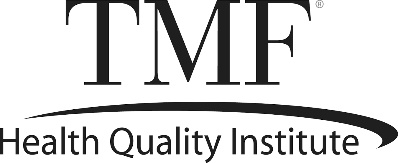 FOR IMMEDIATE RELEASETMF Elects Dr. Gary Floyd as Chair of Board of TrusteesAustin, TX – Sept. 3, 2019 – TMF Health Quality Institute, a leading nonprofit health care consulting company, has elected Gary Floyd, MD, chair of the board.Dr. Floyd is a pediatrician from Fort Worth, Texas. He earned his Doctorate of Medicine at The University of Texas Medical Branch at Galveston. He is a Diplomate of the American Board of Pediatrics and a fellow of the American Academy of Pediatrics, where he serves as American Academy of Pediatrics District VII (AR, LA, MS, OK, TX) vice chair. Dr. Floyd is a delegate from the Tarrant County Medical Society to the Texas Medical Association (TMA), where he serves as vice chair of the TMA Board of Trustees, and vice chair of the Texas Delegation to the American Medical Association, where he serves on the Council on Legislation. He has served on the TMF Board of Trustees since 2015.“Dr. Floyd is dedicated to his patients and to improving the quality of health care for all,” said Tom Manley, chief executive officer of TMF Health Quality Institute. “We value his commitment and look forward to his guidance and leadership.”Tim Graves, MSSW, will serve as vice chair. Gayle Semter, MEd, was elected to chair the Operations Committee, while David Mason, DO, MBA, FACOFP, and Melissa Rowan, MSW, MBA, will serve as officers-at-large. Michael P. Sullivan, MBA, CPA, was elected as secretary/treasurer.Newly elected members to the board include:Nancy Adams, MSN, RN, FAAN, Retired Major GeneralRuth Atkins, MA, BSNLaurie East, MBA, CPA, FACMPEDavid Mason, DO, MBA, FACOFPJeffrey Schmeltekopf, CLU, ChFC, CFP, AIFTMF’s board of trustees is comprised of physicians, health care leaders and consumer (Medicare) beneficiary representatives. Click here for a full listing of board members and their biographies.About TMF Health Quality InstituteTMF Health Quality Institute focuses on improving lives by improving the quality of health care through contracts with federal, state and local governments, as well as private organizations. For more than 45 years, TMF has helped health care providers and practitioners in a variety of settings improve care for their patients.-more-Media Contact:Emilie FennellDirector, Communications and External RelationsTMF Health Quality Institute512-334-1649emilie.fennell@tmf.org###